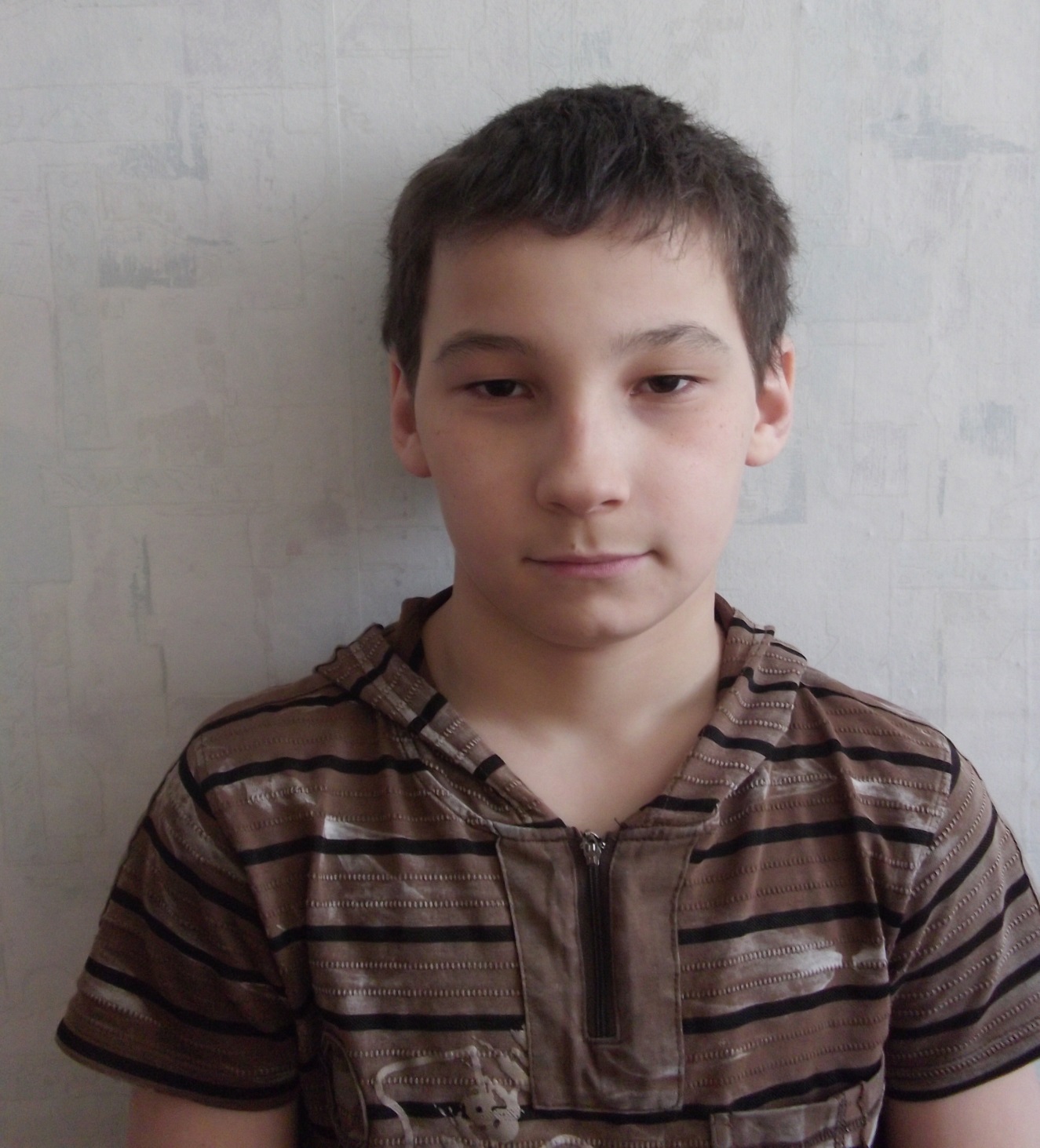 Наконечных Дмитрий ЭдуардовичДата рождения:     15.07.1999 г.Специальность:     резьба по деревуПреподаватель:     Мильков Н.Ф.Стипендия мэра города Усть-Илимска за достижения в области культуры и искусства «Юное дарование» (2014 г.)